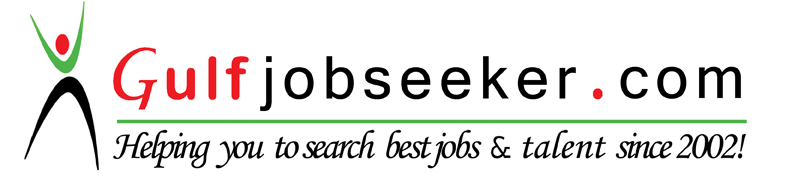 Contact HR Consultant for CV No: 341539E-mail: response@gulfjobseekers.comWebsite: http://www.gulfjobseeker.com/employer/cvdatabasepaid.php Educational back ground Primary School (1-8) Sholagebeya Elementary School (2003-2010)Secondary School (9-10) Bulga Secondary School (2011-2012)Preparatory School (11-12) Hailemariam Mamo Preparatory School (2013-2014)University:  Addis Ababa St Mary University, College of Computer Since , department 3rd year student  (2015-2017)Major qualificationComputer Since under gradateOther basic Computer applicationMS Word,  MS Excel,  MS Power Point,  MS Access, programing  Excellent  knowledge of internet utilization.Certificate and Qualification summaryCertified  of secondary school (2012)Certified in Basic Computer Training from Bethel Computer Training Center(2014)Certificate of  preparatory school (2014)Language ProficiencyHobbiesReading books, Magazines, Newspaper, Watching news and documentaryParticipating in Art.( Writing poem ,drawing)Use internet LanguageReading ListeningWriting Speaking AmharicExcellentExcellentExcellentExcellentEnglish ExcellentExcellentExcellentExcellent